附件1：嘉兴经济技术开发区（国际商务区）国有企业公开招聘工作人员计划及岗位要求表附件2：嘉兴经济技术开发区（国际商务区）国有企业公开招聘网上报名二维码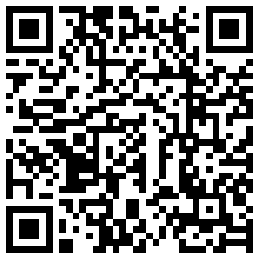 附件3：个人健康申报表序号招聘岗位招聘人数学历学位专业要求其他要求备注1行政接待1本科及以上学士经济学门类、管理学门类具有2年及以上工作经历和会计初级及以上职称，中共党员工作在办公室2行政管理11本科及以上学士法学类、工商管理类、新闻传播学类，汉语言文学、教育学中共党员工作在组织部3综合管理11本科及以上学士新闻传播学类、法学类、公共管理类、中国语言文学类、政治学类、社会学类、电子信息类、计算机类具有2年及以上工作经历工作在宣传部4行政管理21本科及以上学士中国语言文学类、新闻传播学类、哲学类、法学类、政治学类具有2年及以上工作经历，中共党员工作在统战群团部5信访1本科及以上学士法学门类、文学门类、工学门类具有2年及以上工作经历，需经常出差工作在政法委6维稳1本科及以上学士法学门类、文学门类、工学门类具有2年及以上工作经历，需经常出差工作在政法委7科技管理1本科及以上学士管理科学与工程类、工商管理类、中国语言文学类、电子信息类、机械类具有2年及以上工作经历工作在经信商务局8教育管理11本科及以上学士汉语言文学、新闻学、历史学、思想政治教育、行政管理、秘书学具有2年及以上工作经历工作在教文体局9教育管理21本科及以上学士计算机类，信息与计算科学、教育技术学、人力资源管理、行政管理具有2年及以上工作经历工作在教文体局10会计稽核1本科及以上学士财政学、会计学、财务管理、审计学工作在财政局11计算机管理1本科及以上学士计算机科学与技术、软件工程、网络工程、信息安全、数字媒体技术、智能科学与技术、空间信息与数字技术、电子与计算机工程、数据科学与大数据技术、网络空间安全工作在财政局12人事人才1本科及以上学士人力资源管理、劳动关系、劳动与社会保障、法学、汉语言文学、汉语言、汉语国际教育中共党员工作在人力社保局13劳动保障1本科及以上学士人力资源管理、劳动关系、劳动与社会保障、法学、汉语言文学、汉语言、汉语国际教育工作在人力社保局14综合管理21本科及以上学士汉语言文学、秘书学，新闻传播学类、法学类工作在建设交通局15房地产管理1本科及以上学士房地产开发与管理、会计学、土木工程具有2年及以上工作经历工作在建设交通局16招投标管理1本科及以上学士管理科学、信息管理与信息系统、工程管理、房地产开发与管理、工程造价工作在政务数据办17政务服务管理1本科及以上学士工商管理类、公共管理类工作在政务数据办18综合管理31本科及以上学士工商管理类，法学工作在商品交易产业园管理办公室19综合事务1本科及以上学士汉语言文学、秘书学具有2年及以上工作经历工作在综合行政执法分局20城市管理1本科及以上学士公共事业管理、城市管理具有2年及以上工作经历工作在综合行政执法分局21执法辅助2本科及以上学士法学工作在综合行政执法分局22综合管理41本科及以上学士经济学类、经济与贸易类、工商管理类、中国语言文学类、新闻传播学类、公共管理类限男性工作在马家浜食品小镇23综合管理51本科及以上学士经济学类、经济与贸易类、工商管理类、中国语言文学类、新闻传播学类、公共管理类限女性工作在马家浜食品小镇24市政工程2本科及以上学士土木工程、工程管理具有市政工程现场施工管理相关工作经历，工程师及以上职称工作在经投集团、嘉国投公司25园林绿化2本科及以上学士土木工程、工程管理、风景园林具有风景园林、园林工程类相关工作经历，工程师及以上职称工作在经投集团、嘉国投公司26房建工程管理3本科及以上学士土木工程、工程管理具有房建现场管理相关工作经历，工程师及以上职称工作在经投集团、嘉国投公司27财务管理11本科及以上学士会计学、财务管理，经济学类具有财务管理相关工作经历，初级会计师或初级经济师及以上职称工作在经投集团、嘉国投公司28运营策划11本科及以上学士新闻传播学类、旅游管理类、戏剧与影视学类，市场营销、文化产业管理工作在园林市政公司29运营策划21全日制本科及以上学士园林、风景园林、环境设计、蔬菜学、园艺具有C证及以上驾驶证工作在园林市政公司30财务管理21全日制本科及以上学士会计学、财务管理、审计学、工程造价工作在园林市政公司31绿化养护1全日制本科及以上学士生物科学类，园林、风景园林、植物保护、园艺具有C证及以上驾驶证工作在园林市政公司32市政园林1全日制本科及以上学士生物科学类，植物保护、园艺、农学、设施农业科学与工程，园林、风景园林、环境设计、蔬菜学工作在园林市政公司姓名性别年龄准考证号手机号码报考单位报考岗位身份证号码本人考前（笔试前提交，无笔试的面试前提交）14日内是否有以下情况：本人考前（笔试前提交，无笔试的面试前提交）14日内是否有以下情况：本人考前（笔试前提交，无笔试的面试前提交）14日内是否有以下情况：本人考前（笔试前提交，无笔试的面试前提交）14日内是否有以下情况：本人考前（笔试前提交，无笔试的面试前提交）14日内是否有以下情况：本人考前（笔试前提交，无笔试的面试前提交）14日内是否有以下情况：本人考前（笔试前提交，无笔试的面试前提交）14日内是否有以下情况：1.出现发热、干咳、乏力、鼻塞、流涕、咽痛、腹泻等症状。1.出现发热、干咳、乏力、鼻塞、流涕、咽痛、腹泻等症状。1.出现发热、干咳、乏力、鼻塞、流涕、咽痛、腹泻等症状。1.出现发热、干咳、乏力、鼻塞、流涕、咽痛、腹泻等症状。1.出现发热、干咳、乏力、鼻塞、流涕、咽痛、腹泻等症状。是否2.属于新冠肺炎确诊病例、无症状感染者。2.属于新冠肺炎确诊病例、无症状感染者。2.属于新冠肺炎确诊病例、无症状感染者。2.属于新冠肺炎确诊病例、无症状感染者。2.属于新冠肺炎确诊病例、无症状感染者。是否3.在居住地有被隔离或曾被隔离且未做核酸检测。3.在居住地有被隔离或曾被隔离且未做核酸检测。3.在居住地有被隔离或曾被隔离且未做核酸检测。3.在居住地有被隔离或曾被隔离且未做核酸检测。3.在居住地有被隔离或曾被隔离且未做核酸检测。是否4.从省外中高风险地区入浙或返浙。4.从省外中高风险地区入浙或返浙。4.从省外中高风险地区入浙或返浙。4.从省外中高风险地区入浙或返浙。4.从省外中高风险地区入浙或返浙。是否5.从境外（含港澳台）入浙或返浙。5.从境外（含港澳台）入浙或返浙。5.从境外（含港澳台）入浙或返浙。5.从境外（含港澳台）入浙或返浙。5.从境外（含港澳台）入浙或返浙。是否6.与新冠肺炎确诊病例、疑似病例或已发现无症状感染者有接触史。6.与新冠肺炎确诊病例、疑似病例或已发现无症状感染者有接触史。6.与新冠肺炎确诊病例、疑似病例或已发现无症状感染者有接触史。6.与新冠肺炎确诊病例、疑似病例或已发现无症状感染者有接触史。6.与新冠肺炎确诊病例、疑似病例或已发现无症状感染者有接触史。是否7.与来自境外（含港澳台）、国内中高风险地区人员有接触史。7.与来自境外（含港澳台）、国内中高风险地区人员有接触史。7.与来自境外（含港澳台）、国内中高风险地区人员有接触史。7.与来自境外（含港澳台）、国内中高风险地区人员有接触史。7.与来自境外（含港澳台）、国内中高风险地区人员有接触史。是否8.共同居住家庭成员中是否有上述1至7的情况。8.共同居住家庭成员中是否有上述1至7的情况。8.共同居住家庭成员中是否有上述1至7的情况。8.共同居住家庭成员中是否有上述1至7的情况。8.共同居住家庭成员中是否有上述1至7的情况。是否本人承诺：我将如实逐项填报健康承诺，如因隐瞒或虚假填报引起检疫传染病传播或者有传播严重危险而影响公共安全的后果，本人将承担相应的法律责任，自愿接受《中华人民共和国刑法》《治安管理处罚法》《传染病防治法》和《关于依法惩治妨害新型冠状病毒感染肺炎疫情防控违法犯罪的意见》等法律法规的处罚和制裁。承诺人签名：                                                     年   月   日本人承诺：我将如实逐项填报健康承诺，如因隐瞒或虚假填报引起检疫传染病传播或者有传播严重危险而影响公共安全的后果，本人将承担相应的法律责任，自愿接受《中华人民共和国刑法》《治安管理处罚法》《传染病防治法》和《关于依法惩治妨害新型冠状病毒感染肺炎疫情防控违法犯罪的意见》等法律法规的处罚和制裁。承诺人签名：                                                     年   月   日本人承诺：我将如实逐项填报健康承诺，如因隐瞒或虚假填报引起检疫传染病传播或者有传播严重危险而影响公共安全的后果，本人将承担相应的法律责任，自愿接受《中华人民共和国刑法》《治安管理处罚法》《传染病防治法》和《关于依法惩治妨害新型冠状病毒感染肺炎疫情防控违法犯罪的意见》等法律法规的处罚和制裁。承诺人签名：                                                     年   月   日本人承诺：我将如实逐项填报健康承诺，如因隐瞒或虚假填报引起检疫传染病传播或者有传播严重危险而影响公共安全的后果，本人将承担相应的法律责任，自愿接受《中华人民共和国刑法》《治安管理处罚法》《传染病防治法》和《关于依法惩治妨害新型冠状病毒感染肺炎疫情防控违法犯罪的意见》等法律法规的处罚和制裁。承诺人签名：                                                     年   月   日本人承诺：我将如实逐项填报健康承诺，如因隐瞒或虚假填报引起检疫传染病传播或者有传播严重危险而影响公共安全的后果，本人将承担相应的法律责任，自愿接受《中华人民共和国刑法》《治安管理处罚法》《传染病防治法》和《关于依法惩治妨害新型冠状病毒感染肺炎疫情防控违法犯罪的意见》等法律法规的处罚和制裁。承诺人签名：                                                     年   月   日本人承诺：我将如实逐项填报健康承诺，如因隐瞒或虚假填报引起检疫传染病传播或者有传播严重危险而影响公共安全的后果，本人将承担相应的法律责任，自愿接受《中华人民共和国刑法》《治安管理处罚法》《传染病防治法》和《关于依法惩治妨害新型冠状病毒感染肺炎疫情防控违法犯罪的意见》等法律法规的处罚和制裁。承诺人签名：                                                     年   月   日本人承诺：我将如实逐项填报健康承诺，如因隐瞒或虚假填报引起检疫传染病传播或者有传播严重危险而影响公共安全的后果，本人将承担相应的法律责任，自愿接受《中华人民共和国刑法》《治安管理处罚法》《传染病防治法》和《关于依法惩治妨害新型冠状病毒感染肺炎疫情防控违法犯罪的意见》等法律法规的处罚和制裁。承诺人签名：                                                     年   月   日